ДЕПАРТАМЕНТ ВНУТРЕННЕЙ И КАДРОВОЙ ПОЛИТИКИ БЕЛГОРОДСКОЙ ОБЛАСТИОбластное государственное автономное профессиональное образовательное учреждение «Старооскольский медицинский колледж»Методическая разработкаВнеаудиторного интегративного занятия-конкурса «Умники и умницы»специальность 33. 02. 01 ФармацияПодготовила: преподаватель ПМ. 01 Реализация ЛС и товаров аптечного ассортиментаКалашникова Т. В.г. Старый ОсколРассмотрена и утверждена на заседанииПЦК  «Общепрофессиональных и фармацевтических дисциплин»Протокол № _____ от ___________201___г.Председатель ПЦК ______________________Е. В.Панькова Аннотация. В методической разработке Внеаудиторного интегративного занятия-конкурса «Умники и умницы» специальность 33. 02. 01 Фармацияпредставлена самостоятельная работа студентов во внеаудиторное время, формирующая любовь к избранной профессии фармацевта.Авторы: Преподаватель высшей категории, провизор Калашникова Татьяна Викторовна.Пояснительная запискаВ настоящее время специальность фармацевта стала одной из самых востребованных. При этом аптека должна быть учреждением здравоохранения, а не просто пунктом продажи лекарств. Поэтому ключевым вопросом являются вопросы нравственно-социальной ответственности, фармацевта, гуманитарные аспекты.Данная методическая разработка конкурса поможет студентам специальности «Фармация» расширить их представления о деятельности фармацевта. Основная цель - формирование представления о профессии фармацевта, требованиях к фармацевту, как к специалисту и как личности, о качествах, которыми должен обладать фармацевт. Целью данной работы является также научить студентов общаться с посетителями аптеки, развивать речь, проводить презентации лекарственных препаратов, знать необходимые личностные качества для данной специальности. Участие в творческих проектах даёт возможность студентам позиционировать себя в будущей профессии.Студенты участвуют в создании сценария, проектов, самостоятельно работают над созданием проектов, работают с литературой по истории фармации, что позволяет реализовывать технологию сотрудничества. Целостность сценария развивает также коммуникативные навыки студентов. Проект «Своя игра» воспитывает чувство понимания, значимости и уважения к выбранной профессии. Опыт, приобретенный при проведении данного внеаудиторного занятия можно использовать при презентации специальности 33. 01. 02 Фармация, а видеофильм, использовать также для профориентационной работы в школах.Место проведения: аудитория корпуса 3.Форма проведения: внеаудиторное интегративное занятие-конкурс .Оснащение: ПК, мультимедийный проектор, мультимедийное сопровождение (интерактивная доска), лекарственные препараты, лекарственные растения.воспитание ответственного отношения к порученному делу, уважения к выбранной профессии; умения устанавливать контакт при общении с людьми; целеустремленности, инициативности, трудолюбия, воспитание чувства долга и понимания значимости своей профессии.Задачи конкурса:Популяризация основных предметов фармацевтического цикла в рамках ПМ 01 Реализация ЛС и товаров аптечного ассортимента: Фармакология, фармакогнозия, ПМ. 03 «Организация деятельности структурных подразделений аптеки и руководство аптечной организацией при отсутствии специалиста с высшим образованием»; Развитие межпредметных связей;Расширение и углубление знаний по предметам, входящим в конкурс;Проверка выживаемости полученных на занятиях знаний;Совершенствование личности студентов, реализация их творческого потенциала.Мотивация конкурса: Внеаудиторное занятие по МДК 01. 02 «Отпуск ЛП и товаров аптечного ассортимента» дает возможность показать, что данная дисциплина имеет большое значение в подготовке среднего фармацевтического работника, так как создает базу для последующего успешного изучения фармацевтических дисциплин.Проведение внеаудиторного занятия в форме конкурса позволяет студентам раскрыть свой творческий потенциал, проявить самостоятельность, коммуникабельность, качества лидера, прививает интерес к изучаемым предметам и профессии фармацевтического работника, тренирует логику и наблюдательность.Степень участия студентов в конкурсе служит критерием при выставлении итоговых оценок по лекарствоведению.Результатом проведения конкурса является освоение:Программа конкурса:1. Вступительное слово ведущих.2. Конкурсы: 1 этап:2. 1. Визитная карточка «Кто я!»2. 2. Разминка (блицтурнир)2. 3. Поэтический конкурс2. 4. Конкурс «Лекарственный ларец»Конкурсы: 2 этап:2. 1. Викторина «Интересные факты из истории фармации».2. 2. Конкурс «Целитель – природа».2. 3. Третий конкурс «Заказ лекарства через интернет».2. 4. Проект «Своя игра».3. Заключительное слово ведущих.4. Награждение победителя и участников конкурса.Участники конкурса:Сценарий конкурса:1.  Вступительное слово ведущего.- Уважаемые преподаватели и студенты! Мы рады Вас приветствовать на внеаудиторном интегративном занятии – конкурсе «Умники и умницы».- И уже, судя по названию конкурса, к участию мы привлекли тех студентов 244 группы, которые в течение учебного года смогли зарекомендовать себя как довольно успешные, одаренные, прилежные, инициативные молодые люди, жаждущие стать профессиональными медиками.- Мы надеемся, что сегодня они еще раз продемонстрируют нам свои лучшие качества и подтвердят титул самых умных.- К участию приглашаются:- Вести конкурс поручено ________________________________________ .Итак, мы начинаем………….Первый конкурс «визитная карточка: «Кто я»Вашему вниманию предлагаются небольшие презентации, в которых участники рассказывают о себе.Последовательность выступления конкурсантов в течение всего конкурса следующая:Максимальный балл за конкурс – 10.Второй конкурс «Разминка (блицтурнир)»Блок вопросов для первого участника.1. Ослабление эффекта лекарственного вещества другим лекарственным веществом называется?Ответ: антагонизм.2. Механизм действия биосинтетических пенициллинов?Ответ: нарушают синтез клеточной стенки бактерии.3. Параметр, отражающий скорость очищения плазмы крови от вещества?Ответ: клиренс4. Назовите ингибиторы В-лактамаз?Ответ: клавулановая кислота и сульбактам5. Способность веществ вызывать стойкое повреждение зародышей клетки и ее генетического аппарата, что проявляется в изменении генотипа потомстваОтвет: мутагенность.Блок вопросов для второго участника.1. Ослабление фармакологического эффекта, при повторных введениях лекарственного вещества характерно для?Ответ: привыкания2. Механизм действия аминогликозидов?Ответ: Нарушают синтез белка на рибосомах3. Действие препарата, развивающееся после его всасывания в кровь?Ответ: резорбтивное.4. Антибактериальный эффект сульфаниламидных препаратов в сочетании с триметопримом?Ответ: Усиливается.5. Организация, осуществляющая розничную торговлю ЛС, их изготовление и отпуск?Ответ: Аптека.Блок вопросов для третьего участника.1. Непреодолимое стремление к повторному приему лекарственного вещества характерно для?Ответ: Лекарственной зависимости(пристрастия)2. Тетрациклины действуют бактериостатически потому, что нарушают?Ответ: синтез белка на рибосомах.3. Активные группировки макромолекул субстратов, с которыми взаимодействует вещество?Ответ: Рецептор.4. Нитроксолин это производное?Ответ: 8-оксихинолина.5. Как называется период времени в течение которого гарантируются соответствие качества готового ЛС требованиям нормативной документации.Ответ: Срок годности.Блок вопросов для четвертого участника.1. Как называется накопление в организме лекарственных веществ при их повторных введениях?Ответ: материальная кумуляция.2. Цефалоспорины действуют бактерицидно, потому что нарушают?Ответ: Синтез клеточной стенки.3.Интервал между минимальной терапевтической и минимальной токсической дозой называется?Ответ: Широта терапевтического действия.4. Какой антибиотик депонируется в костной ткани?Ответ: тетрациклин.5. Совокупность климатических и санитарно-гигиенических требований обеспечивающих сохранность товаров носит название?Ответ: режим хранения.Блок вопросов для пятого участника.1.Назовите препарат из дефибринированной крови убойного скота, выпускаемый обычно в виде плитки для детей?Ответ: гематоген.2. Каким термином обозначают действие лекарственных веществ на эмбрион, приводящее к врожденным уродствам?Ответ: тератогенное.3. Рифампицин нарушает?Синтез РНК4. Как называется ЛС, снабжаемое ложной информацией о его составе и/или производителе ЛС? Фальсифицированное5. Расшифруйте аббревиатуру - ПККН?Ответ: Постоянный комитет по контролю наркотиков.Максимальный балл за конкурс – 50.Третий конкурс «Поэтический»О лекарствахВ этом светлом магазинеТы увидишь на витринеНе одежду, не продукты,И не книги, и не фрукты.Здесь микстура и таблетки,Здесь горчичники, пипетки.Мази, капли и бальзамыДля тебя, для папы с мамой.Для здоровья человекаОткрывает дверь –...АПТЕКАЭтот дом многоэтажныйЧистый, светлый, очень важный.Встретишь разных здесь врачей.Лечат взрослых и детей.Будете лежать в постели,Коль серьезно заболели.Не хотим здесь очутиться!Где, скажите-ка? В… БОЛЬНИЦЕВ овощах и фруктах есть.Детям нужно много есть.Есть ещё таблеткиВкусом как конфетки.Принимают для здоровьяИх холодною порою.Для Сашули и ПолиныЧто полезно?.. ВИТАМИНЫКто в дни болезнейВсех полезнейИ лечит насОт всех болезней.Кто у постели больного сидит?И как лечиться всем нам говорит.Кто болен – он капли предложит принять,Тому, кто здоров, - разрешит погулять. ВРАЧЖидкость из аптечной склянкиНам немножко щиплет ранки.Маме, папе и ребенкуЛечит ссадины…ЗЕЛЕНКАИ на даче иногдаМожет встретиться беда.Разобьёшь коленку если,Не найдёшь его полезней!Хоть немного и пожжёт,Но зато поможет...ЙОДМы коричневым растворомМажем локти и коленкиДимке, Кате и Егору,Пете, Маше, Васе, Ленке.И теперь любой поймет,Что лекарство – это…ЙОДЖар быстрее сбить вам чтоб,Положите лёд на...ЛОБРозовая жидкость в склянкеЛечит ссадины и ранки,Победит микробов ловкоРозовая…МАРГАНЦОВКАДве стекляшки и оправа,Их ношу не как забаву,Держат за уши крючкиМедицинские... ОЧКИКаждый участник конкурса в виде домашнего задания должен был подготовить в поэтической форме небольшую оду, посвященную рекламе лекарственного препарата. Посмотрим, что у них получилось…….Максимальный балл за конкурс – 10.Четвертый конкурс «Лекарственный ларец»Каждый участник конкурса достает из лекарственного ларца по 2 препарата, называет фармакологическую группу препарата, его применение.Коделак бронхо – противокашлевый препарат, содержит компоненты растительного происхождения: трава термопсиса, корни солодки, кодеин, натрия гидрокарбонат. Применяется при сильном кашле Амбробене сироп - муколитическое средство, содержит амброксол. Применяется при острых и хронических заболеваниях дыхательных путей, сопровождающиеся нарушением образования и отхождения мокроты. Отпуск из аптек – безрезептурный. Геделикс- отхаркивающее средство растительного происхождения. Препарат листьев плюша. Капли не содержат спирта и сахара. Применяется как отхаркивающее средство при инфекционно- воспалительных заболеваниях верхних дыхательных путей и бронхов с трудно отделяемой мокротой. Назначают обычно 3 раза вдень после еды неразбавленным и запивают 1 стаканом теплой водыИндапамид- Мочегонное средство , тиазидоподобный, применяется при гипертонии, при застойной сердечной недостаточности. Назначают 1 раз в сутки утром, принимают длительноТенорик комплексный препарат, содержащий атенолол – селективный бета адреноблокатор и хлорталидон- мочегонное средство. Применяется для лечения гипертонии.Капотен- ингибитор АПФ, применяется при артериальной гипертензии, хронической сердечной недостаточности, нарушении функции левого желудочка после перенесенного инфаркта миокарда. Принимают 2 раза в сутки внутрь. При гипертоническом кризе под языкЦипролет- противомикробное средство производное фторхинолона. Применяется при воспалительных заболеваниях верхних дыхательных путей, уха, горла, носа, мочевыводящих путей, опорно -двигательного аппарата. Принимают 2 раза в сутки ,детям до 18 лет не назначают.Флюкостат- противогрибковое средство. Применяют при кандидозах, микозах. При легкой форме однократно принимают.Ремантадин- противовирусное средство. Применяют для лечения и профилактики гриппа А. Назначают для лечения в первые 5 дней начала заболевания  В 1 деньпо 1 табл 3 раза, 2-3 день- 2 раза,4- 5 день 1 раз.Аугментин – антибиотик ,комбинированный препарат полусинтетических пенициллинов, широкого спектра действия,содержащий клавулановую кисдоту- ингибитор беталактамаз. Препарат не вызывает устойчивости м/о. Применяют 2-3 раза в сутки.Аторис – гиполипидемическое средство, применяют для снижения холестерина 1 раз в сутки + диетаНимесил- нестероидный противовоспалительный препарат селективный ингибиторЦОГ 2 тормозит  синтез простагландинов в очаге воспаления, принимают 2 пакетика 2 раза в день  при артрите, остеоартрозе, миалгии.Цетрин- противоаллергическое средство, блокатор Н1 гистаминовых рецепторов. Применяют при аллергических заболеваниях 1 раз в сутки.Гастал- антацидный препарат. Применяется при изжоге, язвенной болезни, острый панкреатитЛоперамид – противодиарейное средство, применяется при диарее различного генезаЭссенциале – гепатопротекторное средство, применяется при гепатите, циррозе, некрозе клеток печени, печеночная кома, токсикоз беременныхМезим – пищеварительное ферментное средство, применяют при недостаточной секреции поджелудочной железы, при дистрофических заболеваниях ЖКТ, для улучшения переваривания пищи, для подготовки к рентгенологическому исследованиюНистатин – антибиотик противогрибковый из группы полиенов, применяется для профилактики кандидоза слизистых ЖКТ, при длительном лечении антибактериальными средствамиМаксимальный балл за конкурс – 30.Выступают студентки группы со стихотворением «Волшебники лекарства – фармацевты»,Пока здоровье человеку Особых не несёт хлопот Он забывает путь в аптеку Прекрасно без неё живётНо лишь проблемы возникают И надо что-то подлечить Он путь в аптеку вспоминает И без неё не может житьА вы его уже там ждёте Не потому, что вы больны А потому что на работе Вы в это время быть должныЕму без долгих предисловий Даёте капли, порошок И возвращается здоровьеК нему в довольно краткий срокМы за здоровье, силу, красоту.Души частицу отдаем рецепту.Стоим всегда на трудовом посту Волшебники лекарства-фармацевты!Стихи о фармацевтах читает________________________О нас не пишут громких слов газеты Молчит эфир, кинематограф пуст Романс о фармацевте: «Где ты? Где ты?Где стих, слетевший с вдохновенных уст Хирурга руки умные воспеты,Учительского сердца доброта А что же в скромных буднях фармацевта Работа-эта истина проста Храм чистоты, таблеток, мазей царство И порошков задача нелегка Прекрасна женщина, дающая лекарство!В глазах её тепло и доброта...Не ждём похвал, высоких слов не надо Пусть слава нас обходит стороной Для фармацевта высшая награда Когда «спасибо» говорит больной!Викторина «Интересные факты из истории фармации»Ведущая: Наша группа, при подготовке к внеаудиторному занятию, работала над несколькими конкурсами. Одним из таких конкурсов стала викторина «Интересные факты из истории фармации»«Без прошлого нет будущего» - эти слова можно выбрать эпиграфом нашей викторины. История фармации богата интересными событиями и фактами. С некоторыми из них мы сейчас познакомимся.Викторина «Интересные факты из истории фармации»Вопрос №1. Американский писатель, живший в XIX веке. Более, чем по 10 его рассказам сняты фильмы. Его книги издавались на всех европейских языках. Почти все его произведения посвящены мошенникам. Он сам, находившись в заключении, был тюремным аптекарем. Кто это? (О. Генри)Вопрос №2. Королева английского детектива, жившая в конце XIX - начале XX века. Она работала фармацевтом во время войны 1914 года. Эта дама в своих произведениях описывает использование многих химических соединений. Кто это? (Агата Кристи)Вопрос №3. Русский царь, которого бояре считали жестоким тираном, а народ - великим правителем. В учебниках истории он носит жёсткое и грубое прозвище. Именно во время его правления в России появилась первая аптека. (Иоанн Васильевич Г розный)Вопрос №4. Русский царь, первым начавший строительство военно-морского флота в России. Именно он заложил город на Неве, который в последствии назовут в его честь. Этот царь издал первый в России «Аптекарский приказ». (Петр I)Вопрос №.5. Великий физик XVII века. Этот английский ученый, переехав в Оксфорд, возглавил в университете кружок химиков-энтузиастов. Он первый изобрел лакмусовую бумагу. В 1661 году этот ученый закончил фармацевтический колледж. (Робеет Бойль)Вопрос №6. Первый английский король, который создал аптеку ,при королевском дворце. Эта аптека занимала в 4 раза больше места, чем царский зал. Этот рыцарь прославился своим умением сражаться. Именно он возглавил 3-й крестовый поход европейских рыцарей. (Ричард «Львиное сердце»)Вопрос №7.Древнегреческого бога врачебного искусства, звали Асклепием. А как зовут дочь Асклепия, имя которой означает лекарственное средство от всех болезней (Панацея)Ведущая: Фармацевт, по-настоящему преданный своей профессии, не только гордится многовековой историей фармации, неразрывно связанной с историей медицины и науки в целом, но и сам старается вписать свои странички в историческую летопись.Максимальный балл за конкурс – 10.Следующий конкурс, который мы хотим представить вашему вниманию, это «Целитель – природа»«Целитель – природа»Каждому участнику предлагается узнать по внешнему виду растение представленное на экране, дать латинское и русское название, принадлежность к семейству и применение.Максимальный балл за конкурс – 20.1. Участник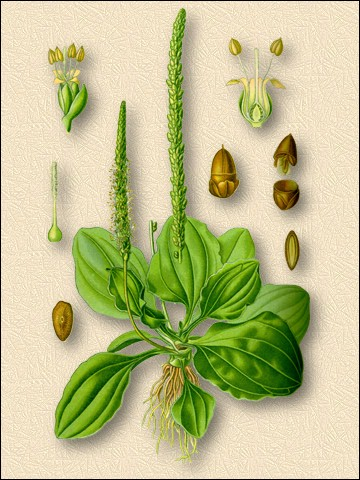 Подорожник большой – Plantago majorПодорожниковые – PlantaginaceaeПрименение – Бактериостатическое, противовоспалительное, отхаркивающие, стимулирует выделение желудочного сока.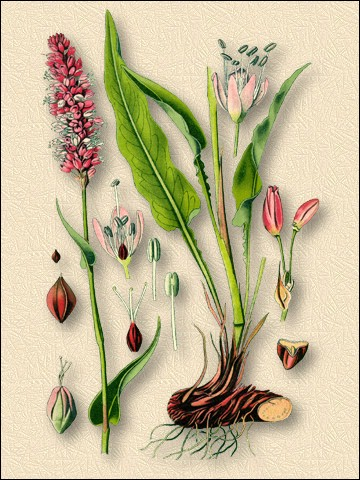 Горец змеиный – Polygonum bistortaГречишные – PolygonaceaeПрименение – оказывает вяжущие, противовоспалительное, кровоостанавливающие и антимикробное действие.2. Участник 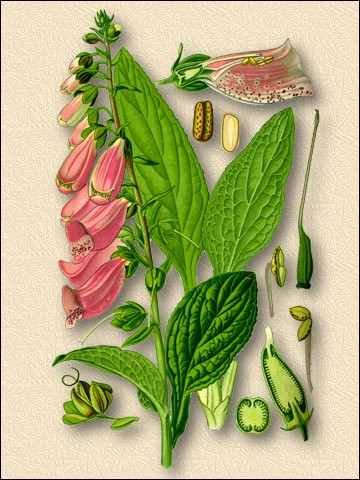 Наперстянка пурпурная – Digitalis purpureaНоричниковые – ScrophulariacaeПрименение – кардиотоническое средство.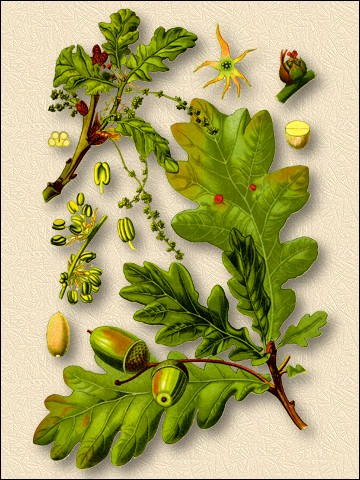 Дуб обыкновенный – Cortex QuercusБуковые – FagaceaeПрименение – вяжущие, противовоспалительное и противогнилостное действие.3. Участник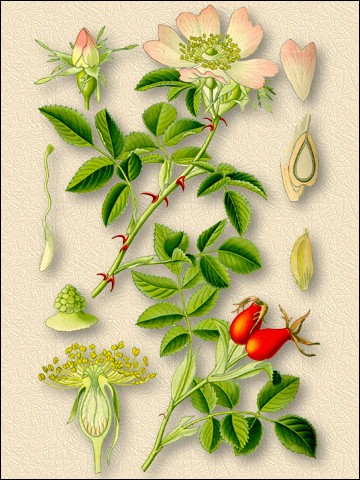 Шиповник майский – Rosa majalisРозоцветные – RosaceaeПрименение – источник витамина С, антисклеротическое действие, желчегонное, противовоспалительное.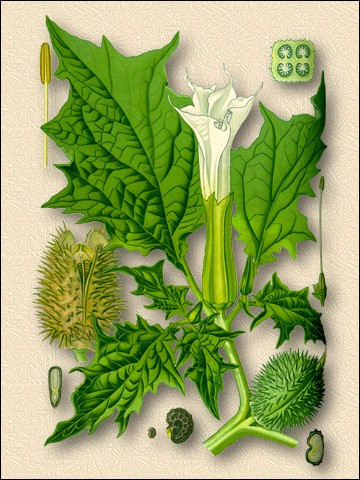 Дурман обыкновенный – Datura stramoniumПасленовые – SolanaceaeПрименение – бронхорасширяющие, снижает тонус гладкомышечных органов, уменьшает секрецию потовых и слюнных желез. Применение ограниченное – в виде противоастматического сбора.4. Участник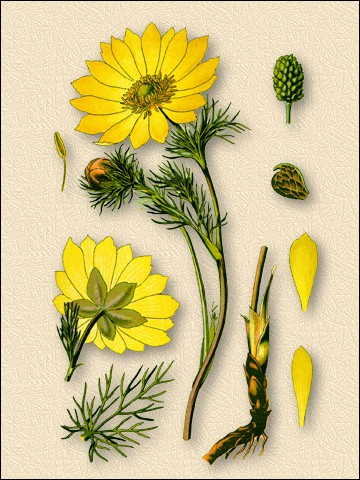 Горицвет весенний – Adonis vernalisЛютиковые – Ranunculaceae.Применение – умеренный кардиотонический эффект.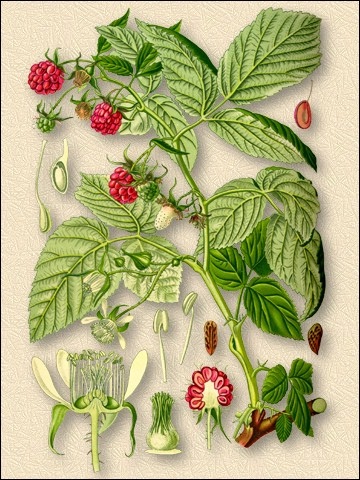 Малина обыкновенная - Rubus idaeusРозоцветные – RosaceaeПрименение – потогонное, жаропонижающее.5. Участник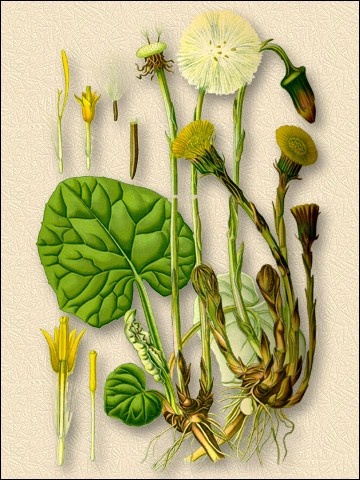 Мать-и-мачеха обыкновенная – Tussilago FarfaraeСложноцветные (астровые) - Compositae (Asteraceae) Применение – отхаркивающие, противовоспалительное, обвалакивающие и спазмолитическое действие, желчегонное.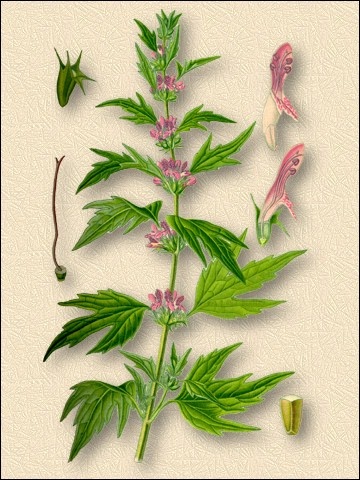 Пустырник сердечный – Leonurus cardiacaЯснотковые – LamiaceaeПрименение Седативное действие, потенцирует действие снотворных средств., гипотензивное, кардиотоническое действие.Третий конкурс «Заказ лекарств через интернет»Купить лекарства через интернет теперь стало возможным!http://www.rigla.ru/https://apteka.ru/https://www.ozon.ru/https://366.ru/https://gorzdrav.org/https://belgorod.apteki.me/Онлайн - аптека. Продажа лекарств, витаминов, средств реабилитации, косметики, интимных товаров.Сервис поиска лекарственных препаратов, медицинских изделий, БАД, средств гигиены, косметики и пр. Фильтр товаров по ценовому диапазону. Онлайн - оформление заказа и выбор аптеки для самовывоза.Участникам конкурса предстоит заказать 5 наименований ЛС:1. Анальгин 50% 2 мл в ампулах2. Вата гигиеническая нестерильная 250,03. Алфавит Классик № 120 таб4. Гевискон суспензия мятная 300 мл во флаконе5. Термометр электронный.Максимальный балл за конкурс – 50.Итогом проделанной нами работы стал проект «Своя игра», где мы постарались учесть весь наш опыт, полученный за все время обучения в по специальности Фармация.Проект «Своя игра»Студенты работают с интерактивной доской, выбирая себе вопросы, зарабатывая баллы.Максимальный балл за конкурс – согласно ответам на вопросы.Заключительное слово ведущих:Итак, мы сегодня соприсутствовали на внеаудиторном занятии, где самые умные студенты 244 группы показали свои знания по основным предметам специальности «Фармация». Если и были небольшие пробелы в знаниях, о их можно простить, ведь наши студенты ещё только учатся и у них будет возможность эти пробелы восполнить.Мы желаем им дальнейших успехов в овладении профессии фармацевтического работника и благодарим за участие в конкурсе всех организаторов и присутствующих.Награждение победителей и участников конкурса.Судейская коллегия, которая в течение всего конкурса внимательно следила за выступлением участников подсчитывала баллы за правильные ответы, определила самого умного из них.Итак, итоги конкурса (председатель объявляет итоги)Награждение участников и победителей конкурса.Оценочный лист конкурса ОК 1.Понимать сущность и социальную значимость своей будущей профессии, проявлять к ней устойчивый интерес.  ОК 2. Организовывать собственную деятельность, выбирать типовые методы и способы выполнения профессиональных задач, оценивать их эффективность и качество.  ОК 3.Принимать решения в стандартных и нестандартных ситуациях и нести за них ответственность.ОК 4.Осуществлять поиск и использование информации, необходимой для эффективного выполнения профессиональных задач, профессионального и личностного развития. ОК 5.Использовать информационно-коммуникационные технологии в профессиональной деятельности.  ОК 6.Работать в коллективе и в команде, эффективно общаться с коллегами, руководством, потребителями.1. студент(ка) 244 гр специальность «Фармация»2. студент(ка) 244 гр специальность «Фармация»3. студент(ка) 244 гр специальность «Фармация»4. студент(ка) 244 гр специальность «Фармация5. студент(ка) 244 гр специальность «Фармация»Конкурсант1234Итого